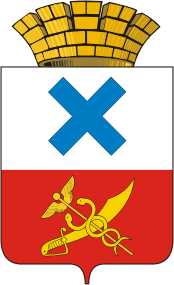 Администрация Городского округа «город Ирбит»Свердловской областиПОСТАНОВЛЕНИЕот 29  февраля 2024 года  №  293-ПАг. ИрбитО внесении изменений в постановление администрации Муниципального образования город Ирбит от 07.09.2020  № 1390-ПА «О создании контрактной службы в администрации Городского округа «город Ирбит» Свердловской области и утверждении положения о контрактной службе» (в редакции от 21.12.2021 №2090, от 29.09.2022 № 1566-ПА) В целях приведения отдельных положений контрактной службы в администрации Городского округа «город Ирбит» Свердловской области в соответствие с Федеральными законами от  05 апреля 2013 года № 44-ФЗ «О контрактной системе в сфере закупок товаров, работ, услуг для обеспечения государственных и муниципальных нужд», от 25 декабря 2008 года № 273-ФЗ «О противодействии коррупции», в связи с изменением кадрового состава администрации Городского округа «город Ирбит» Свердловской области, необходимости перераспределения полномочий между работниками контрактной службы в администрации Городского округа «город Ирбит» Свердловской области, руководствуясь Уставом Городского округа «город Ирбит» Свердловской области, администрация Городского округа «город Ирбит» Свердловской области ПОСТАНОВЛЯЕТ:Внести в постановление администрации Муниципального образования город Ирбит от 07.09.2020 № 1390-ПА «О создании контрактной службы в администрации Городского округа «город Ирбит» Свердловской области и утверждении положения о контрактной службе» (в редакции от 21.12.2021 №2090, от 29.09.2022 № 1566-ПА) следующие изменения:  1) приложение № 2 «Состав работников контрактной службы администрации Городского округа «город Ирбит» Свердловской области» изложить в новой редакции (приложение № 1);2) приложение № 3 «Должностные обязанности работников контрактной службы администрации Городского округа «город Ирбит» Свердловской области» изложить в новой редакции (приложение № 2).Настоящее постановление опубликовать в общественно-политической газете «Восход» и разместить на официальном сайте администрации Городского округа «город Ирбит» Свердловской области (www.moirbit.ru).Глава Городского округа«город Ирбит» Свердловской области                                                                            Н.В. ЮдинПриложение №1  к постановлению администрацииГородского округа «город Ирбит» Свердловской области                                                                                          от 29  февраля 2024 № 293- ПАСОСТАВработников контрактной службы администрации Городского округа «город Ирбит» Свердловской областиПриложение №2  к постановлению администрации Городского округа «город Ирбит» Свердловской области       от 29 февраля 2024 № 293 - ПАДОЛЖНОСТНЫЕ ОБЯЗАННОСТИработников контрактной службы администрации Городского округа «город Ирбит» Свердловской областиФ.И.О.ДолжностьДолжностьФ.И.О.Согласноштатного расписанияв контрактной службеСоломатовКонстантинКонстантиновичНачальник отдела муниципального заказа администрации Городского округа «город Ирбит» Свердловской областируководитель контрактной службыВершинин Данил НиколаевичГлавный специалист отдела муниципального заказа администрации Городского округа «город Ирбит» Свердловской областизаместитель руководителя контрактной службы, работник контрактной службыГладкова Ольга ВалерьевнаНачальник отдела городского  хозяйства администрации Городского округа «город Ирбит» Свердловской областиработник контрактной службыГоловизнина Наталья ВладимировнаНачальник жилищного отдела администрации Городского округа «город Ирбит» Свердловской областиработник контрактной службыГрицко Егор АлексеевичЗаместитель главы администрации Городского округа «город Ирбит» Свердловской областиработник контрактной службыДерябина Ирина АнатольевнаЗаместитель главы администрации -управляющий делами администрации Городского округа «город Ирбит» Свердловской областиработник контрактной службыЗаложук Марина АлександровнаНачальник отдела архитектуры и градостроительства администрации Городского округа «город Ирбит» Свердловской областиработник контрактной службыИванова Евгения ВладимировнаНачальник отдела экономического развития администрации Городского округа «город Ирбит» Свердловской областиработник контрактной службыКоростелева Светлана ВладиславовнаЗаместитель главы администрации Городского округа «город Ирбит» Свердловской областиработник контрактной службыЛобанова Ольга АнатольевнаНачальник отдела имущественных и земельных отношений администрации Городского округа «город Ирбит» Свердловской областиработник контрактной службыЛяпунов Вадим ВитальевичНачальник отдела гражданской защиты и общественной безопасности администрации Городского округа «город Ирбит» Свердловской областиработник контрактной службыПанкрашкина Ирина ВалерьяновнаНачальник отдела организационной работы и документообеспечения администрации Городского округа «город Ирбит» Свердловской областиработник контрактной службыПотапов Алексей ВладимировичНачальник отдела муниципального контроля администрации Городского округа «город Ирбит» Свердловской областиработник контрактной службыТарасова Любовь АлексеевнаЗаместитель главы администрации – начальник Финансового управления администрации Городского округа «город Ирбит» Свердловской областиработник контрактной службыЩукина Наталия ВалерьевнаНачальник отдела по бухгалтерскому учёту и отчётности администрации Городского округа «город Ирбит» Свердловской областиработник контрактной службыЮрьева Светлана АнатольевнаНачальник юридического отдела администрации Городского округа «город Ирбит» Свердловской областиработник контрактной службы№п/пДолжностьДолжностные обязанностиЗаместитель главы  администрацииГородского округа «город Ирбит» Свердловской областиВ рамках должностных обязанностей и иных полномочий, возложенных на должностное лицо:контролирует формирование, уточнение, утверждение, размещение плана-графика закупок;утверждает, направляет на контроль план-график закупок в Единой информационной системе; размещает в единой информационной системе план-график закупок и вносимых в него изменений на поставку товаров, выполнение работ, оказания услуг;определяет и обосновывает начальную (максимальную) цену контракта, цену контракта, заключаемого с единственным поставщиком (подрядчиком, исполнителем) начальную цену единицы товара, работы, услуги;согласовывает проекты плана-графика закупок, а также вносимые в него изменения;участвует в рассмотрении дел об обжаловании действий (бездействия) Заказчика и осуществлении подготовки материалов для выполнения претензионно-исковой работы;контролирует предоставление учреждениям и предприятиям уголовно-исполнительной системы, организациям инвалидов преимущества в отношении предлагаемой ими цены контракта, в случаях предусмотренных Федеральным законом о контрактной системе;контролирует осуществление закупки у субъектов малого предпринимательства, социально ориентированных некоммерческих организаций в размере, установленном Федеральным законом о контрактной системе, устанавливает требование о привлечении к исполнению контракта субподрядчиков, соисполнителей из числа субъектов малого предпринимательства, социально ориентированных некоммерческих организаций; организует и обеспечивает функционирование контрактной службы и исполнение работниками контрактной службы возложенных на них должностных обязанностей;предоставляет возможность всем участникам закупки, подавшим заявки на участие в закупке, или их представителям присутствовать при вскрытии конвертов с заявками на участие в закупке и (или) открытии доступа к поданным в форме электронных документов заявкам на участие в закупке;подписывает контракты (договоры) со стороны заказчика (при наличии полномочий, утвержденных соответствующим нормативно-правовым актом);утверждает документацию о проведении закупки (при наличии полномочий, утвержденных соответствующим нормативно-правовым актом).осуществляет приемку результатов отдельного этапа исполнения контракта, а также поставленного товара, выполненной работы или оказанной услуги, подготавливает документ о приемке; организует подготовку и подписывает документы о приемке поставленного товара, выполненной работы, оказанной услуги с его направлением на размещение в реестре контрактов в единой информационной системе;вносит информацию и размещает её в реестре контрактов.Заместитель главы администрации -управляющий делами администрации Городского округа «город Ирбит» Свердловской областиПри планировании и реализации мероприятий, направленных на материально – техническое обеспечение деятельности Заказчика:формирует, уточняет (при необходимости), согласовывает с руководителем контрактной службы план-график закупок, осуществляет подготовку изменений для внесения в план-график закупок, вносит сведения в форму плана-графика закупок и внесенных в него изменений в единую информационную систему; осуществляет подготовку документации о закупках, направляет приглашения принять участие в определении поставщиков (подрядчиков, исполнителей);участвует в рассмотрении дел об обжаловании результатов определения поставщиков (подрядчиков, исполнителей) и осуществляет подготовку материалов для выполнения претензионно-исковой работы;организует в случае необходимости консультации с работниками Заказчика, занимающимися описанием объекта закупки и поставщиками (подрядчиками, исполнителями) и участвует в таких консультациях в целях определения состояния конкурентной среды на соответствующих рынках товаров, работ, услуг, определения наилучших технологий и других решений для обеспечения муниципальных нужд;обеспечивает подготовку и вносит в единую информационную систему обоснования закупки при формировании плана-графика закупок;организует обязательное общественное обсуждение закупки товара, работы или услуги в случаях, предусмотренных Законом;по результатам обязательного общественного обсуждения закупки товара, работы или услуги в случае необходимости вносит изменения в план-график закупок, документацию о закупках или организует отмену закупки;определяет и обосновывает начальную (максимальную) цену контракта, цену контракта, заключаемого с единственным поставщиком (подрядчиком, исполнителем) начальную цену единицы товара, работы, услуги;обосновывает в документально оформленном отчете невозможность или нецелесообразность использования иных способов определения поставщика (подрядчика, исполнителя), а также цену контракта и иные существенные условия контракта в случае осуществления закупки у единственного поставщика (подрядчика, исполнителя) для заключения контракта; уточняет в рамках обоснования закупки начальную (максимальную) цену контракта и ее обоснование в извещениях об осуществлении закупок, приглашениях принять участие в определении поставщиков;уточняет в рамках обоснования закупки цену контракта, заключаемого с единственным поставщиком (подрядчиком, исполнителем);обеспечивает предоставление ограничений, запретов и преференции в соответствии с законодательством;обеспечивает осуществление закупки у субъектов малого предпринимательства, социально ориентированных некоммерческих организаций, устанавливает требование о привлечении к исполнению контракта субподрядчиков, соисполнителей из числа субъектов малого предпринимательства, социально ориентированных некоммерческих организаций;подготавливает в письменной форме, в форме электронного документа разъяснения положений документации, внесение изменении в извещение или документацию о закупке;взаимодействует с поставщиком (подрядчиком, исполнителем) при изменении, расторжении контракта, а также в иных случаях неисполнения или ненадлежащего исполнения поставщиком (подрядчиком, исполнителем) обязательств, предусмотренных контрактом, совершает иные действия в случае нарушения поставщиком (подрядчиком, исполнителем) условий контракта;   организует и участвует в проведение экспертизы поставленного товара, выполненной работы, оказанной услуги, привлекает экспертов, экспертные организации;в случае необходимости обеспечивает создание приемочной комиссии не менее чем из пяти человек для приемки поставленного товара, выполненной работы или оказанной услуги, результатов отдельного этапа исполнения контракта;осуществляет приемку результатов отдельного этапа исполнения контракта, а также поставленного товара, выполненной работы или оказанной услуги, подготавливает документ о приемке;организует подготовку и подписывает документы о приемке поставленного товара, выполненной работы, оказанной услуги с его направлением на размещение в реестре контрактов в единой информационной системе.Начальник отдела муниципального заказа администрации Городского округа «город Ирбит» Свердловской области1) обеспечивает хранение в сроки, установленные законодательством, протоколов, составленных в ходе проведения закупок, заявок на участие в закупках, документации о закупках, изменений, внесенных в документацию о закупках, разъяснений положений документации о закупках;организует и обеспечивает функционирование контрактной службы и исполнение работниками контрактной службы возложенных на них обязанностей;уведомляет членов Единой комиссии о времени и месте проведения заседания Единой комиссии. Составляет график проведения заседаний;осуществляет подготовку протоколов заседаний комиссий по осуществлению закупок на основании решений, принятых членами комиссии по осуществлению закупок;контролирует формирование, уточнение, утверждение, размещение плана-графика закупок;утверждает, направляет на контроль план-график закупок в Единой информационной системе;размещает в единой информационной системе план-график закупок и вносимых в него изменений на поставку товаров, выполнение работ, оказания услуг для обеспечения муниципальных нужд администрации Городского округа «город Ирбит» Свердловской области, представленных  структурными подразделениями администрации Городского округа «город Ирбит» Свердловской области;  принимает участие в утверждении требований к закупаемым отдельным видам товаров, работ, услуг (в том числе предельным ценам товаров, работ, услуг);принимает решение о выборе способа размещения закупки;определяет и обосновывает начальную (максимальную) цену контракта, цену контракта, заключаемого с единственным поставщиком (подрядчиком, исполнителем) начальную цену единицы товара, работы, услуги;подготавливает документацию о закупке на основании представленной информации (технического задания) поступившей от структурного подразделения администрации Городского округа «город Ирбит» Свердловской области;разрабатывает проекты контрактов, в том числе типовых контрактов, типовых условий контрактов, входящих в состав документации о закупке;организует включение в реестр недобросовестных поставщиков (подрядчиков, исполнителей) информации об участниках закупок, уклонившихся от заключения контрактов;составляет и размещает в единой информационной системе отчет об объеме закупок у субъектов малого предпринимательства, социально ориентированных некоммерческих организаций;участвует в рассмотрении дел об обжаловании действий (бездействия) Заказчика и осуществление подготовки материалов для выполнения претензионно-исковой работы;размещает требования к закупаемым Заказчиком отдельным видам товаров, работ, услуг (в том числе предельным ценам товаров, работ, услуг) и нормативным затратам на обеспечение функций Заказчика в единой информационной системе;обеспечивает направление необходимых документов для заключения контракта с единственным поставщиком (подрядчиком, исполнителем) по результатам несостоявшихся процедур определения поставщика в установленных Федеральным законом случаях в соответствующие органы, определенные Законом о контрактной системе;организует включение информации в реестр контрактов, заключенных заказчиком.ведёт анализ результатов проведения закупки.вносит информацию и размещает её в реестре контрактов.Начальник юридического отдела администрации Городского округа «город Ирбит» Свердловской областиосуществляет подготовку контрактов, относящихся к компетенции юридического отдела и согласование проектов контрактов;определяет и обосновывает начальную (максимальную) цену контракта, цену контракта, заключаемого с единственным поставщиком (подрядчиком, исполнителем) начальную цену единицы товара, работы, услуги;обеспечивает подготовку и направление   необходимых документов для заключения  контракта с единственным поставщиком (подрядчиком, исполнителем) по результатам несостоявшихся процедур определения поставщика в случаях установленных Федеральным законом;обеспечивает заключение контрактов;организует включение в реестр недобросовестных поставщиков (подрядчиков, исполнителей) информации об участниках закупок, уклонившихся от заключения контрактов, а также информации о поставщике (подрядчике, исполнителе), с которым контракт был расторгнут по решению суда или в связи с односторонним отказом Заказчика от исполнения контракта;информирует в случае отказа Заказчика в принятии банковской гарантии об этом лицо, предоставившее банковскую гарантию, с указанием причин, послуживших основанием для отказа;участвует в рассмотрении дел об обжаловании действий (бездействия) Заказчика и осуществлении подготовки материалов для выполнения претензионно - исковой работы;взаимодействует с поставщиком (подрядчиком, исполнителем) при изменении, расторжении контракта, применяет меры ответственности, в том числе направляет поставщику (подрядчику, исполнителю) требование об плате неустоек (штрафов, пеней) в случае просрочки исполнения поставщиком (подрядчиком, исполнителем) обязательств (в том числе гарантийного обязательства), предусмотренных контрактом, а также в иных случаях неисполнения или ненадлежащего исполнения поставщиком (подрядчиком, исполнителем) обязательств, предусмотренных контрактом, совершает иные действия в случае нарушения поставщиком (подрядчиком, исполнителем) условий контракта;предоставляет возможность всем участникам закупки, подавшим заявки на участие в закупке, или их представителям присутствовать при вскрытии конвертов с заявками на участие в закупке и (или) открытии доступа к поданным в форме электронных документов заявкам на участие в закупке;организует подготовку и подписывает документы о приемке поставленного товара, выполненной работы, оказанной услуги с его направлением на размещение в реестре контрактов в единой информационной системе.Начальник жилищного отдела администрации Городского округа «город Ирбит» Свердловской областиПри планировании и реализации мероприятий, направленных на улучшение жилищных условий граждан:формирует, уточняет (при необходимости), согласовывает план-график закупок, осуществляет подготовку изменений для внесения в план-график закупок, вносит сведения в форму плана-графика закупок и внесенных в него изменений в единую информационную систему; осуществляет подготовку технического задания, документации о закупках, направляет приглашения принять участие в определении поставщиков (подрядчиков, исполнителей);участвует в рассмотрении дел об обжаловании результатов определения поставщиков (подрядчиков, исполнителей) и осуществляет подготовку материалов для выполнения претензионно-исковой работы;организует в случае необходимости консультации с поставщиками (подрядчиками, исполнителями) и участвует в таких консультациях в целях определения состояния конкурентной среды на соответствующих рынках товаров, работ, услуг, определения наилучших технологий и других решений для обеспечения муниципальных нужд;обеспечивает подготовку обоснования закупки при формировании плана-графика закупок;организует обязательное общественное обсуждение закупки товара, работы или услуги в случаях, предусмотренных Федеральным законом;по результатам обязательного общественного обсуждения закупки товара, работы или услуги в случае необходимости вносит изменения в план-график закупок, документацию о закупках или организует отмену закупки;определяет и обосновывает начальную (максимальную) цену контракта, цену контракта, заключаемого с единственным поставщиком (подрядчиком, исполнителем) начальную цену единицы товара, работы, услуги;обосновывает в документально оформленном отчете невозможность или нецелесообразность использования иных способов определения поставщика (подрядчика, исполнителя), а также цену контракта и иные существенные условия контракта в случае осуществления закупки у единственного поставщика (подрядчика, исполнителя) для заключения контракта; подготавливает в письменной форме, в форме электронного документа разъяснения положений документации, внесение изменении в извещение или документацию о закупке;обеспечивает приемку поставленного товара, выполненной работы (ее результатов), оказанной услуги, а также отдельных этапов поставки товара, выполнения работы, оказания услуги;взаимодействует с поставщиком (подрядчиком, исполнителем) при изменении, расторжении контракта, применяет меры ответственности, в том числе направляет поставщику (подрядчику, исполнителю) требование об уплате неустоек (штрафов, пеней) в случае просрочки исполнения поставщиком (подрядчиком, исполнителем) обязательств (в том числе гарантийного обязательства), предусмотренных контрактом, а также в иных случаях неисполнения или ненадлежащего исполнения поставщиком (подрядчиком, исполнителем) обязательств, предусмотренных контрактом, совершает иные действия в случае нарушения поставщиком (подрядчиком, исполнителем) условий контракта;организует проведение экспертизы поставленного товара, выполненной работы, оказанной услуги, привлекает экспертов, экспертные организации;в случае необходимости обеспечивает создание приемочной комиссии не менее чем из пяти человек для приемки поставленного товара, выполненной работы или оказанной услуги, результатов отдельного этапа исполнения контракта;организует подготовку и подписывает документы о приемке поставленного товара, выполненной работы, оказанной услуги с его направлением на размещение в реестре контрактов в единой информационной системе.вносит информацию и размещает её в реестре контрактов.Начальник отдела экономического развития администрации Городского округа «город Ирбит» Свердловской областиПри планировании и реализации мероприятий, направленных на развитие субъектов малого и среднего предпринимательства и обеспечения перевода муниципальных услуг в электронный вид:формирует, уточняет (при необходимости), согласовывает с руководителем контрактной службы план-график закупок, осуществляет подготовку изменений для внесения в план-график закупок, вносит сведения в форму плана-графика закупок; 2)   утверждает, направляет на контроль план-график закупок в Единой информационной системе;3)     размещает в единой информационной системе план-график закупок и вносимых в него изменений на поставку товаров, выполнение работ, оказания услуг;4)  осуществляет подготовку, технического задания, документации о закупках, направляет приглашения принять участие в определении поставщиков (подрядчиков, исполнителей) закрытыми способами;5)     участвует в рассмотрении дел об обжаловании результатов определения поставщиков (подрядчиков, исполнителей) и осуществляет подготовку материалов для выполнения претензионно-исковой работы;организует в случае необходимости консультации с работниками Заказчика, занимающимися описанием объекта закупки и поставщиками (подрядчиками, исполнителями) и участвует в таких консультациях в целях определения состояния конкурентной среды на соответствующих рынках товаров, работ, услуг, определения наилучших технологий и других решений для обеспечения муниципальных нужд;обеспечивает подготовку обоснования закупки при формировании плана-графика закупок;организует обязательное общественное обсуждение закупки товара, работы или услуги в случаях, предусмотренных Законом;по результатам обязательного общественного обсуждения закупки товара, работы или услуги в случае необходимости вносит изменения в план-график закупок, документацию о закупках или организует отмену закупки;определяет и обосновывает начальную (максимальную) цену контракта, цену контракта, заключаемого с единственным поставщиком (подрядчиком, исполнителем) начальную цену единицы товара, работы, услуги;обосновывает в документально оформленном отчете невозможность или нецелесообразность использования иных способов определения поставщика (подрядчика, исполнителя), и иные существенные условия контракта в случае осуществления закупки у единственного поставщика (подрядчика, исполнителя) для заключения контракта; обеспечивает предоставление учреждениям и предприятиям уголовно-исполнительной системы, организациям инвалидов преимущества в отношении предлагаемой ими цены контракта;обеспечивает предоставление ограничений, запретов и преференции в соответствии с законодательством;обеспечивает осуществление закупки у субъектов малого предпринимательства, социально ориентированных некоммерческих организаций, устанавливает требование о привлечении к исполнению контракта субподрядчиков, соисполнителей из числа субъектов малого предпринимательства, социально ориентированных некоммерческих организаций;подготавливает в письменной форме, в форме электронного документа разъяснения положений документации, внесение изменений в документацию о закупке;взаимодействует с поставщиком (подрядчиком, исполнителем) при изменении, расторжении контракта, а также в иных случаях неисполнения или ненадлежащего исполнения поставщиком (подрядчиком, исполнителем) обязательств, предусмотренных контрактом, совершает иные действия в случае нарушения поставщиком (подрядчиком, исполнителем) условий контракта;   организует и участвует в проведение экспертизы поставленного товара, выполненной работы, оказанной услуги, привлекает экспертов, экспертные организации;в случае необходимости обеспечивает создание приемочной комиссии не менее чем из пяти человек для приемки поставленного товара, выполненной работы или оказанной услуги, результатов отдельного этапа исполнения контракта;осуществляет приемку результатов отдельного этапа исполнения контракта, а также поставленного товара, выполненной работы или оказанной услуги, подготавливает документ о приемке;организует подготовку и подписывает документы о приемке поставленного товара, выполненной работы, оказанной услуги с его направлением на размещение в реестре контрактов в единой информационной системе.вносит информацию и размещает её в реестре контрактов.Начальник отдела по бухгалтерскому учёту и отчётности администрации Городского округа «город Ирбит» Свердловской областисвоевременно осуществляет расчет совокупного годового объема закупок и доводит до членов контрактной службы;формирует, уточняет (при необходимости), согласовывает с руководителем контрактной службы план-график закупок, осуществляет подготовку изменений для внесения в план-график закупок;определяет и обосновывает начальную (максимальную) цену контракта, цену контракта, заключаемого с единственным поставщиком (подрядчиком, исполнителем) начальную цену единицы товара, работы, услуги;предоставляет в отдел муниципального заказа администрации Городского округа «город Ирбит» Свердловской области, информацию об исполнении контракта для                                                                      размещения в единой информационной системе, документы об исполнении контракта;осуществляет возврат денежных средств, внесенных в качестве обеспечения исполнения заявок или обеспечения исполнения контрактов;осуществляет оплату поставленного товара, выполненной работы (ее результатов), оказанной услуги, а также отдельных этапов исполнения контракта;организует подготовку и подписывает документы о приемке поставленного товара, выполненной работы, оказанной услуги с его направлением на размещение в реестре контрактов в единой информационной системе.Начальник отдела архитектуры и градостроительства администрации Городского округа «город Ирбит» Свердловской областиПри планировании и реализации мероприятий в области градостроительной деятельности:формирует, уточняет (при необходимости), согласовывает с руководителем контрактной службы план-график закупок, осуществляет подготовку изменений для внесения в план-график закупок, вносит сведения в форму плана-графика закупок; 2)   утверждает, направляет на контроль план-график закупок в Единой информационной системе;3)     размещает в единой информационной системе план-график закупок и вносимых в него изменений на поставку товаров, выполнение работ, оказания услуг;4)  осуществляет подготовку, технического задания, документации о закупках, направляет приглашения принять участие в определении поставщиков (подрядчиков, исполнителей) закрытыми способами;5)     участвует в рассмотрении дел об обжаловании результатов определения поставщиков (подрядчиков, исполнителей) и осуществляет подготовку материалов для выполнения претензионно-исковой работы;6) организует в случае необходимости консультации с работниками Заказчика, занимающимися описанием объекта закупки и поставщиками (подрядчиками, исполнителями) и участвует в таких консультациях в целях определения состояния конкурентной среды на соответствующих рынках товаров, работ, услуг, определения наилучших технологий и других решений для обеспечения муниципальных нужд;7) обеспечивает подготовку обоснования закупки при формировании плана-графика закупок;8) организует обязательное общественное обсуждение закупки товара, работы или услуги в случаях, предусмотренных Законом;9) по результатам обязательного общественного обсуждения закупки товара, работы или услуги в случае необходимости вносит изменения в план-график закупок, документацию о закупках или организует отмену закупки;10) определяет и обосновывает начальную (максимальную) цену контракта, цену контракта, заключаемого с единственным поставщиком (подрядчиком, исполнителем) начальную цену единицы товара, работы, услуги;11) обосновывает в документально оформленном отчете невозможность или нецелесообразность использования иных способов определения поставщика (подрядчика, исполнителя), и иные существенные условия контракта в случае осуществления закупки у единственного поставщика (подрядчика, исполнителя) для заключения контракта; 12) обеспечивает предоставление учреждениям и предприятиям уголовно-исполнительной системы, организациям инвалидов преимущества в отношении предлагаемой ими цены контракта;13) обеспечивает предоставление ограничений, запретов и преференции в соответствии с законодательством;14) обеспечивает осуществление закупки у субъектов малого предпринимательства, социально ориентированных некоммерческих организаций, устанавливает требование о привлечении к исполнению контракта субподрядчиков, соисполнителей из числа субъектов малого предпринимательства, социально ориентированных некоммерческих организаций;подготавливает в письменной форме, в форме электронного документа разъяснения положений документации, внесение изменений в документацию о закупке;взаимодействует с поставщиком (подрядчиком, исполнителем) при изменении, расторжении контракта, а также в иных случаях неисполнения или ненадлежащего исполнения поставщиком (подрядчиком, исполнителем) обязательств, предусмотренных контрактом, совершает иные действия в случае нарушения поставщиком (подрядчиком, исполнителем) условий контракта;   организует и участвует в проведение экспертизы поставленного товара, выполненной работы, оказанной услуги, привлекает экспертов, экспертные организации;в случае необходимости обеспечивает создание приемочной комиссии не менее чем из пяти человек для приемки поставленного товара, выполненной работы или оказанной услуги, результатов отдельного этапа исполнения контракта;осуществляет приемку результатов отдельного этапа исполнения контракта, а также поставленного товара, выполненной работы или оказанной услуги, подготавливает документ о приемке;организует подготовку и подписывает документы о приемке поставленного товара, выполненной работы, оказанной услуги с его направлением на размещение в реестре контрактов в единой информационной системе.вносит информацию и размещает её в реестре контрактов.Начальник отдела городского  хозяйства администрации Городского округа «город Ирбит» Свердловской областиПри планировании и реализации мероприятий по разработке проектно-сметной документации, строительству, реконструкции, капитального ремонта и ремонта объектов капитального строительства, а также приобретение материалов (товаров) в области коммунального хозяйства и строительства благоустройству, организации безопасности дорожного движения и транспортного обслуживания населения, жилищно-коммунальному хозяйству, энергосбережению, экологии:формирует, уточняет (при необходимости), согласовывает с руководителем контрактной службы план-график закупок, осуществляет подготовку изменений для внесения в план-график закупок, вносит сведения в форму плана-графика закупок;утверждает, направляет на контроль план-график закупок в Единой информационной системе;размещает в единой информационной системе план-график закупок и вносимых в него изменений на поставку товаров, выполнение работ, оказания услуг;осуществляет подготовку, технического задания, документации о закупках, направляет приглашения принять участие в определении поставщиков (подрядчиков, исполнителей) закрытыми способами;участвует в рассмотрении дел об обжаловании результатов определения поставщиков (подрядчиков, исполнителей) и осуществляет подготовку материалов для выполнения претензионно-исковой работы;организует в случае необходимости консультации с работниками Заказчика, занимающимися описанием объекта закупки и поставщиками (подрядчиками, исполнителями) и участвует в таких консультациях в целях определения состояния конкурентной среды на соответствующих рынках товаров, работ, услуг, определения наилучших технологий и других решений для обеспечения муниципальных нужд;обеспечивает подготовку обоснования закупки при формировании плана-графика закупок;организует обязательное общественное обсуждение закупки товара, работы или услуги в случаях, предусмотренных Законом;по результатам обязательного общественного обсуждения закупки товара, работы или услуги в случае необходимости вносит изменения в план-график закупок, документацию о закупках или организует отмену закупки;определяет и обосновывает начальную (максимальную) цену контракта, цену контракта, заключаемого с единственным поставщиком (подрядчиком, исполнителем) начальную цену единицы товара, работы, услуги;обосновывает в документально оформленном отчете невозможность или нецелесообразность использования иных способов определения поставщика (подрядчика, исполнителя), и иные существенные условия контракта в случае осуществления закупки у единственного поставщика (подрядчика, исполнителя) для заключения контракта;обеспечивает предоставление учреждениям и предприятиям уголовно-исполнительной системы, организациям инвалидов преимущества в отношении предлагаемой ими цены контракта;обеспечивает предоставление ограничений, запретов и преференции в соответствии с законодательством;обеспечивает осуществление закупки у субъектов малого предпринимательства, социально ориентированных некоммерческих организаций, устанавливает требование о привлечении к исполнению контракта субподрядчиков, соисполнителей из числа субъектов малого предпринимательства, социально ориентированных некоммерческих организаций;подготавливает в письменной форме, в форме электронного документа разъяснения положений документации, внесение изменений в документацию о закупке;взаимодействует с поставщиком (подрядчиком, исполнителем) при изменении, расторжении контракта, а также в иных случаях неисполнения или ненадлежащего исполнения поставщиком (подрядчиком, исполнителем) обязательств, предусмотренных контрактом, совершает иные действия в случае нарушения поставщиком (подрядчиком, исполнителем) условий контракта;организует и участвует в проведение экспертизы поставленного товара, выполненной работы, оказанной услуги, привлекает экспертов, экспертные организации;в случае необходимости обеспечивает создание приемочной комиссии не менее чем из пяти человек для приемки поставленного товара, выполненной работы или оказанной услуги, результатов отдельного этапа исполнения контракта;осуществляет приемку результатов отдельного этапа исполнения контракта, а также поставленного товара, выполненной работы или оказанной услуги, подготавливает документ о приемке;организует подготовку и подписывает документы о приемке поставленного товара, выполненной работы, оказанной услуги с его направлением на размещение в реестре контрактов в единой информационной системе.вносит информацию и размещает её в реестре контрактов.Начальник отдела имущественных и земельных отношений администрации Городского округа «город Ирбит» Свердловской областиПри планировании и реализации мероприятий в области земельных и имущественных отношений:формирует, уточняет (при необходимости), согласовывает с руководителем контрактной службы план-график закупок, осуществляет подготовку изменений для внесения в план-график закупок, вносит сведения в форму плана-графика закупок;утверждает, направляет на контроль план-график закупок в Единой информационной системе;размещает в единой информационной системе план-график закупок и вносимых в него изменений на поставку товаров, выполнение работ, оказания услуг;осуществляет подготовку, технического задания, документации о закупках, направляет приглашения принять участие в определении поставщиков (подрядчиков, исполнителей) закрытыми способами;участвует в рассмотрении дел об обжаловании результатов определения поставщиков (подрядчиков, исполнителей) и осуществляет подготовку материалов для выполнения претензионно-исковой работы;организует в случае необходимости консультации с работниками Заказчика, занимающимися описанием объекта закупки и поставщиками (подрядчиками, исполнителями) и участвует в таких консультациях в целях определения состояния конкурентной среды на соответствующих рынках товаров, работ, услуг, определения наилучших технологий и других решений для обеспечения муниципальных нужд;обеспечивает подготовку обоснования закупки при формировании плана-графика закупок;организует обязательное общественное обсуждение закупки товара, работы или услуги в случаях, предусмотренных Законом;по результатам обязательного общественного обсуждения закупки товара, работы или услуги в случае необходимости вносит изменения в план-график закупок, документацию о закупках или организует отмену закупки;определяет и обосновывает начальную (максимальную) цену контракта, цену контракта, заключаемого с единственным поставщиком (подрядчиком, исполнителем) начальную цену единицы товара, работы, услуги;обосновывает в документально оформленном отчете невозможность или нецелесообразность использования иных способов определения поставщика (подрядчика, исполнителя), и иные существенные условия контракта в случае осуществления закупки у единственного поставщика (подрядчика, исполнителя) для заключения контракта;обеспечивает предоставление учреждениям и предприятиям уголовно-исполнительной системы, организациям инвалидов преимущества в отношении предлагаемой ими цены контракта;обеспечивает предоставление ограничений, запретов и преференции в соответствии с законодательством;обеспечивает осуществление закупки у субъектов малого предпринимательства, социально ориентированных некоммерческих организаций, устанавливает требование о привлечении к исполнению контракта субподрядчиков, соисполнителей из числа субъектов малого предпринимательства, социально ориентированных некоммерческих организаций;подготавливает в письменной форме, в форме электронного документа разъяснения положений документации, внесение изменений в документацию о закупке;взаимодействует с поставщиком (подрядчиком, исполнителем) при изменении, расторжении контракта, а также в иных случаях неисполнения или ненадлежащего исполнения поставщиком (подрядчиком, исполнителем) обязательств, предусмотренных контрактом, совершает иные действия в случае нарушения поставщиком (подрядчиком, исполнителем) условий контракта;организует и участвует в проведение экспертизы поставленного товара, выполненной работы, оказанной услуги, привлекает экспертов, экспертные организации;в случае необходимости обеспечивает создание приемочной комиссии не менее чем из пяти человек для приемки поставленного товара, выполненной работы или оказанной услуги, результатов отдельного этапа исполнения контракта;осуществляет приемку результатов отдельного этапа исполнения контракта, а также поставленного товара, выполненной работы или оказанной услуги, подготавливает документ о приемке;организует подготовку и подписывает документы о приемке поставленного товара, выполненной работы, оказанной услуги с его направлением на размещение в реестре контрактов в единой информационной системе.вносит информацию и размещает её в реестре контрактов.Начальник отдела гражданской защиты и общественной безопасности администрации Городского округа «город Ирбит» Свердловской областиПри планировании и реализации мероприятий в области гражданской защиты и общественной безопасности:1) формирует, уточняет (при необходимости), согласовывает с руководителем контрактной службы план-график закупок, осуществляет подготовку изменений для внесения в план-график закупок, вносит сведения в форму плана-графика закупок; 2) утверждает, направляет на контроль план-график закупок в Единой информационной системе;3)  размещает в единой информационной системе план-график закупок и вносимых в него изменений на поставку товаров, выполнение работ, оказания услуг;4)  осуществляет подготовку, технического задания, документации о закупках, направляет приглашения принять участие в определении поставщиков (подрядчиков, исполнителей) закрытыми способами;5)  участвует в рассмотрении дел об обжаловании результатов определения поставщиков (подрядчиков, исполнителей) и осуществляет подготовку материалов для выполнения претензионно-исковой работы;6)	организует в случае необходимости консультации с работниками Заказчика, занимающимися описанием объекта закупки и поставщиками (подрядчиками, исполнителями) и участвует в таких консультациях в целях определения состояния конкурентной среды на соответствующих рынках товаров, работ, услуг, определения наилучших технологий и других решений для обеспечения муниципальных нужд;7)	обеспечивает подготовку обоснования закупки при формировании плана-графика закупок;8)	организует обязательное общественное обсуждение закупки товара, работы или услуги в случаях, предусмотренных Законом;9)	по результатам обязательного общественного обсуждения закупки товара, работы или услуги в случае необходимости вносит изменения в план-график закупок, документацию о закупках или организует отмену закупки;10)	определяет и обосновывает начальную (максимальную) цену контракта, цену контракта, заключаемого с единственным поставщиком (подрядчиком, исполнителем) начальную цену единицы товара, работы, услуги;11)	обосновывает в документально оформленном отчете невозможность или нецелесообразность использования иных способов определения поставщика (подрядчика, исполнителя), и иные существенные условия контракта в случае осуществления закупки у единственного поставщика (подрядчика, исполнителя) для заключения контракта; 12)	обеспечивает предоставление учреждениям и предприятиям уголовно-исполнительной системы, организациям инвалидов преимущества в отношении предлагаемой ими цены контракта;13)	обеспечивает предоставление ограничений, запретов и преференции в соответствии с законодательством;14)	обеспечивает осуществление закупки у субъектов малого предпринимательства, социально ориентированных некоммерческих организаций, устанавливает требование о привлечении к исполнению контракта субподрядчиков, соисполнителей из числа субъектов малого предпринимательства, социально ориентированных некоммерческих организаций;15)	подготавливает в письменной форме, в форме электронного документа разъяснения положений документации, внесение изменений в документацию о закупке;16)	взаимодействует с поставщиком (подрядчиком, исполнителем) при изменении, расторжении контракта, а также в иных случаях неисполнения или ненадлежащего исполнения поставщиком (подрядчиком, исполнителем) обязательств, предусмотренных контрактом, совершает иные действия в случае нарушения поставщиком (подрядчиком, исполнителем) условий контракта;   17)	организует и участвует в проведение экспертизы поставленного товара, выполненной работы, оказанной услуги, привлекает экспертов, экспертные организации;18)	в случае необходимости обеспечивает создание приемочной комиссии не менее чем из пяти человек для приемки поставленного товара, выполненной работы или оказанной услуги, результатов отдельного этапа исполнения контракта;19)	осуществляет приемку результатов отдельного этапа исполнения контракта, а также поставленного товара, выполненной работы или оказанной услуги, подготавливает документ о приемке;20)	организует подготовку и подписывает документы о приемке поставленного товара, выполненной работы, оказанной услуги с его направлением на размещение в реестре контрактов в единой информационной системе.21)	вносит информацию и размещает её в реестре контрактов.Начальник отдела муниципального контроля администрации Городского округа «город Ирбит» Свердловской областиПри планировании и реализации мероприятий в области муниципального контроля:формирует, уточняет (при необходимости), согласовывает с руководителем контрактной службы план-график закупок, осуществляет подготовку изменений для внесения в план-график закупок, вносит сведения в форму плана-графика закупок;утверждает, направляет на контроль план-график закупок в Единой информационной системе;размещает в единой информационной системе план-график закупок и вносимых в него изменений на поставку товаров, выполнение работ, оказания услуг;осуществляет подготовку, технического задания, документации о закупках, направляет приглашения принять участие в определении поставщиков (подрядчиков, исполнителей) закрытыми способами;участвует в рассмотрении дел об обжаловании результатов определения поставщиков (подрядчиков, исполнителей) и осуществляет подготовку материалов для выполнения претензионно-исковой работы;организует в случае необходимости консультации с работниками Заказчика, занимающимися описанием объекта закупки и поставщиками (подрядчиками, исполнителями) и участвует в таких консультациях в целях определения состояния конкурентной среды на соответствующих рынках товаров, работ, услуг, определения наилучших технологий и других решений для обеспечения муниципальных нужд;обеспечивает подготовку обоснования закупки при формировании плана-графика закупок;организует обязательное общественное обсуждение закупки товара, работы или услуги в случаях, предусмотренных Законом;по результатам обязательного общественного обсуждения закупки товара, работы или услуги в случае необходимости вносит изменения в план-график закупок, документацию о закупках или организует отмену закупки;определяет и обосновывает начальную (максимальную) цену контракта, цену контракта, заключаемого с единственным поставщиком (подрядчиком, исполнителем) начальную цену единицы товара, работы, услуги;обосновывает в документально оформленном отчете невозможность или нецелесообразность использования иных способов определения поставщика (подрядчика, исполнителя), и иные существенные условия контракта в случае осуществления закупки у единственного поставщика (подрядчика, исполнителя) для заключения контракта;обеспечивает предоставление учреждениям и предприятиям уголовно-исполнительной системы, организациям инвалидов преимущества в отношении предлагаемой ими цены контракта;обеспечивает предоставление ограничений, запретов и преференции в соответствии с законодательством;обеспечивает осуществление закупки у субъектов малого предпринимательства, социально ориентированных некоммерческих организаций, устанавливает требование о привлечении к исполнению контракта субподрядчиков, соисполнителей из числа субъектов малого предпринимательства, социально ориентированных некоммерческих организаций;подготавливает в письменной форме, в форме электронного документа разъяснения положений документации, внесение изменений в документацию о закупке;взаимодействует с поставщиком (подрядчиком, исполнителем) при изменении, расторжении контракта, а также в иных случаях неисполнения или ненадлежащего исполнения поставщиком (подрядчиком, исполнителем) обязательств, предусмотренных контрактом, совершает иные действия в случае нарушения поставщиком (подрядчиком, исполнителем) условий контракта;организует и участвует в проведение экспертизы поставленного товара, выполненной работы, оказанной услуги, привлекает экспертов, экспертные организации;в случае необходимости обеспечивает создание приемочной комиссии не менее чем из пяти человек для приемки поставленного товара, выполненной работы или оказанной услуги, результатов отдельного этапа исполнения контракта;осуществляет приемку результатов отдельного этапа исполнения контракта, а также поставленного товара, выполненной работы или оказанной услуги, подготавливает документ о приемке;организует подготовку и подписывает документы о приемке поставленного товара, выполненной работы, оказанной услуги с его направлением на размещение в реестре контрактов в единой информационной системе.вносит информацию и размещает её в реестре контрактов.Начальник отдела организационной работы и документообеспечения администрации Городского округа «город Ирбит» Свердловской области     При планировании и реализации мероприятий в области организационной работы и документообеспечения администрации: 1) формирует, уточняет (при необходимости), согласовывает с руководителем контрактной службы план-график закупок, осуществляет подготовку изменений для внесения в план-график закупок, вносит сведения в форму плана-графика закупок; 2) утверждает, направляет на контроль план-график закупок в Единой информационной системе;3)  размещает в единой информационной системе план-график закупок и вносимых в него изменений на поставку товаров, выполнение работ, оказания услуг;4)  осуществляет подготовку, технического задания, документации о закупках, направляет приглашения принять участие в определении поставщиков (подрядчиков, исполнителей) закрытыми способами;5)  участвует в рассмотрении дел об обжаловании результатов определения поставщиков (подрядчиков, исполнителей) и осуществляет подготовку материалов для выполнения претензионно-исковой работы;6)	организует в случае необходимости консультации с работниками Заказчика, занимающимися описанием объекта закупки и поставщиками (подрядчиками, исполнителями) и участвует в таких консультациях в целях определения состояния конкурентной среды на соответствующих рынках товаров, работ, услуг, определения наилучших технологий и других решений для обеспечения муниципальных нужд;7)	обеспечивает подготовку обоснования закупки при формировании плана-графика закупок;8)	организует обязательное общественное обсуждение закупки товара, работы или услуги в случаях, предусмотренных Законом;9)	по результатам обязательного общественного обсуждения закупки товара, работы или услуги в случае необходимости вносит изменения в план-график закупок, документацию о закупках или организует отмену закупки;10)	определяет и обосновывает начальную (максимальную) цену контракта, цену контракта, заключаемого с единственным поставщиком (подрядчиком, исполнителем) начальную цену единицы товара, работы, услуги;11)	обосновывает в документально оформленном отчете невозможность или нецелесообразность использования иных способов определения поставщика (подрядчика, исполнителя), и иные существенные условия контракта в случае осуществления закупки у единственного поставщика (подрядчика, исполнителя) для заключения контракта; 12)	обеспечивает предоставление учреждениям и предприятиям уголовно-исполнительной системы, организациям инвалидов преимущества в отношении предлагаемой ими цены контракта;13)	обеспечивает предоставление ограничений, запретов и преференции в соответствии с законодательством;14)	обеспечивает осуществление закупки у субъектов малого предпринимательства, социально ориентированных некоммерческих организаций, устанавливает требование о привлечении к исполнению контракта субподрядчиков, соисполнителей из числа субъектов малого предпринимательства, социально ориентированных некоммерческих организаций;15)	подготавливает в письменной форме, в форме электронного документа разъяснения положений документации, внесение изменений в документацию о закупке;16)	взаимодействует с поставщиком (подрядчиком, исполнителем) при изменении, расторжении контракта, а также в иных случаях неисполнения или ненадлежащего исполнения поставщиком (подрядчиком, исполнителем) обязательств, предусмотренных контрактом, совершает иные действия в случае нарушения поставщиком (подрядчиком, исполнителем) условий контракта;   17)	организует и участвует в проведение экспертизы поставленного товара, выполненной работы, оказанной услуги, привлекает экспертов, экспертные организации;18)	в случае необходимости обеспечивает создание приемочной комиссии не менее чем из пяти человек для приемки поставленного товара, выполненной работы или оказанной услуги, результатов отдельного этапа исполнения контракта;19)	осуществляет приемку результатов отдельного этапа исполнения контракта, а также поставленного товара, выполненной работы или оказанной услуги, подготавливает документ о приемке;20)	организует подготовку и подписывает документы о приемке поставленного товара, выполненной работы, оказанной услуги с его направлением на размещение в реестре контрактов в единой информационной системе.21)  вносит информацию и размещает её в реестре контрактов.Главный специалист отдела муниципального заказа  администрации Городского округа «город Ирбит» Свердловской области1) обеспечивает хранение в сроки, установленные законодательством, протоколов, составленных в ходе проведения закупок, заявок на участие в закупках, документации о закупках, изменений, внесенных в документацию о закупках, разъяснений положений документации о закупках;2) организует и обеспечивает функционирование контрактной службы и исполнение работниками контрактной службы возложенных на них обязанностей;3)  уведомляет членов Единой комиссии о времени и месте проведения заседания Единой комиссии. Составляет график проведения заседаний;4)  осуществляет подготовку протоколов заседаний комиссий по осуществлению закупок на основании решений, принятых членами комиссии по осуществлению закупок;5) контролирует формирование, уточнение, утверждение, размещение плана-графика закупок;6) определяет и обосновывает начальную (максимальную) цену контракта, цену контракта, заключаемого с единственным поставщиком (подрядчиком, исполнителем) начальную цену единицы товара, работы, услуги;7) утверждает, направляет на контроль план-график закупок в Единой информационной системе;8)  размещает в единой информационной системе план-график закупок и вносимых в него изменений на поставку товаров, выполнение работ, оказания услуг для обеспечения муниципальных нужд администрации Городского округа «город Ирбит» Свердловской области, представленных  структурными подразделениями администрации Городского округа «город Ирбит» Свердловской области;  9)  принимает участие в утверждении требований к закупаемым отдельным видам товаров, работ, услуг (в том числе предельным ценам товаров, работ, услуг);10)  участвует в принятии решения о выборе способа размещения закупки;11)  подготавливает документацию о закупке на основании представленной информации (технического задания) поступившей от структурного подразделения администрации Городского округа «город Ирбит» Свердловской области;12)  разрабатывает проекты контрактов, в том числе типовых контрактов, типовых условий контрактов, входящих в состав документации о закупке;13) организует включение в реестр недобросовестных поставщиков (подрядчиков, исполнителей) информации об участниках закупок, уклонившихся от заключения контрактов;14) составляет и размещает в единой информационной системе отчет об объеме закупок у субъектов малого предпринимательства, социально ориентированных некоммерческих организаций;15)   участвует в рассмотрении дел об обжаловании действий (бездействия) Заказчика и осуществление подготовки материалов для выполнения претензионно-исковой работы;16) размещает требования к закупаемым Заказчиком отдельным видам товаров, работ, услуг (в том числе предельным ценам товаров, работ, услуг) и нормативным затратам на обеспечение функций Заказчика в единой информационной системе;17) обеспечивает направление необходимых документов для заключения контракта с единственным поставщиком (подрядчиком, исполнителем) по результатам несостоявшихся процедур определения поставщика в установленных Федеральным законом случаях в соответствующие органы, определенные Законом о контрактной системе;18) организует включение информации в реестр контрактов, заключенных заказчиком.